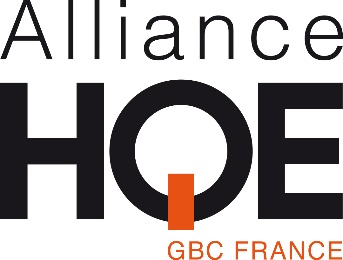 ANNEXE 1Dossier de candidatureAppel A Accompagnement 2#FaistaFDES #FaistonPEPUne action portée par l’Alliance HQE-GBC avec le soutien de l’ADEMENOM du projetDate de lancement : 18 février 2021Date de clôture : 31 mars 2021Dépôt des dossiers par voie électronique à Nadège OURY noury@hqegbc.org copie technique@hqegbc.org avec pour objet : « réponse à l‘AAA n°2 #FaistaFDES #FaistonPEP + Nom du projet »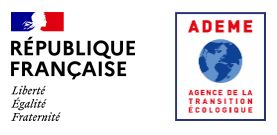 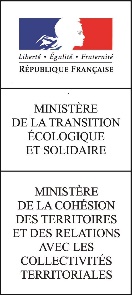 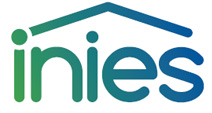 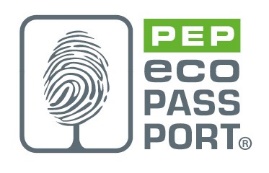 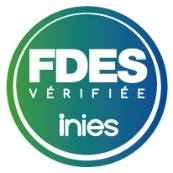 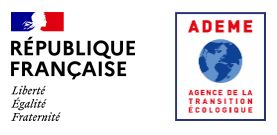 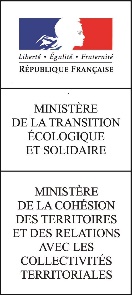 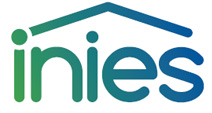 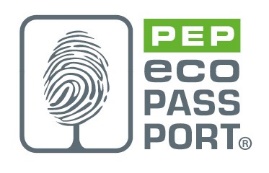 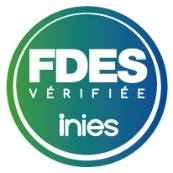 Présentation du candidatDescriptif de la filière et des différentes structuresDescriptif général : Filière/produits concernés, taille des structures, CA, localisations, dynamiques actuelles (développement, stabilité etc.). A renseigner pour chaque entreprise si le candidat est un groupement.Descriptif de l’équipe projetEquipes et partenaires à mobiliser et leur contribution. Personnes « référentes », contributeurs, organisation… compétences internes/externesObjectifs généraux du projet, motivations et enjeuxBénéfices pour les structuresPrincipaux bénéfices attendus pour les structuresA renseigner pour chaque produit, si plusieurs produits.Besoins et bénéfices des acteurs du bâtimentJustifications relatives aux besoins et attentes de la maîtrise d’œuvre et d’ouvrage pour la réalisation de l’ACV/DE ou du PSR (ex : courriers de concepteurs souhaitant une déclaration, études identifiant ce besoin). Mettre toutes justifications en annexe. A renseigner pour chaque produit, si plusieurs produits.Description du projetProduits/gammes ciblésEnjeux de la déclaration : produit phare, produit en développement... Justifications : part de marché couvert (quantités, informations sur l’importance de l’usages des produits dans les bâtiments), périmètre de l’ACV envisagé (dont nombre de produits et de références commerciales couvertes par la donnée), etc. A renseigner pour chaque produit, si plusieurs produits.OrganisationProposer un schéma avec les principaux acteurs de la mise en place de la DE ou PSR en présentant les études amont déjà réalisées le cas échéant, les liens dans le groupement pour ce projet, les liens avec la réalisation de l’ACV… A renseigner pour chaque produit, si plusieurs produitsTableau récapitulatifNOM du projetNom de l’entité déclarante/mandataire du groupementContact de la personne référente (NOM – Prénom – Adresse mail)Nombre de structures regroupées dans le groupementPart de marché couvert par le groupement dans la famille de produitType de projet demandé (FDES/PEP ou PSR)Si FDES/PEP, nombre demandé pour réalisationProduits participant à l’efficacité énergétique du bâtiment (oui/non).Nombre de courriers reçus par des concepteurs et/ou étude identifiant ce besoinNouveau déclarant dans la Base INIES (oui/non)Déjà en contact avec un bureau d’étude ACV pour la réalisation de l’ACV/DE ou du PSR (oui/non). Si oui, mettre le NOM – Prénom – Structure – Adresse Mail de la personne en charge de cette réalisation (attention, les dossiers contractualisés ne seront pas acceptés)